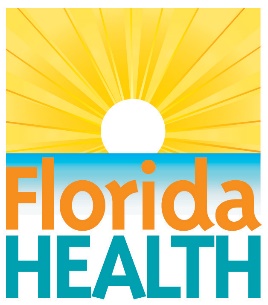 EMERGENCY MEDICAL SERVICES FOR CHILDREN ADVISORY COMMITTEE (EMSC) MEMBER ROSTER, 2017-2019JENNIFER N. FISHE, MDAPPOINTED POSITION – PHYSICIAN WITH PEDIATRIC EXPERIENCESANDRA NASCA, RNAPPOINTED POSITION – FAMILY REPRESENTATIVERICHARD NETTLES, PMD, CCEMTP, CMTEAPPOINTED POSITION – EMERGENCY MEDICAL TECHNICIAN/PARAMEDICBENJAMIN N. ABO, DOAPPOINTED POSITION – EMERGENCY PHYSICIANNICOLE SHIMKO, RN, BSN, CCRN, CPN, C-NPTAPPOINTED POSITION – NURSE WITH EMERGENCY PEDIATRIC EXPERIENCESTEVE WHITE, MPA, PMDAPPOINTED POSTION – EMS EDUCATION MANAGERJULIE L. BACON, MSN-HCSM, NE-BC, RNC-LRN, CPN, CPEN, C-NPTCOMMITTEE CHAIR – EMSC CLINICAL CONSULTANTPHYLLIS L. HENDRY, MD, FAAP, FACEPPEDIATRIC MEDICAL DIRECTORJOE NELSON, DO, MS, FACOEP, FACEPEMS STATE MEDICAL DIRECTORMICHAEL RUSHING, NRP, RN, BSN, CEN, CPEN, CFRN, TCRN, CCRN-CMCCOMMITTEE LIAISON – EMS TRAINING MANAGERCORY S. RICHTER, EMT-PCOMMITTEE LIAISON – FIRE-BASED EMSLAURIE A. ROMIG, MD, FACEPCOMMITTEE LIAISON – EMS MEDICAL DIRECTION AND EDUCATION CONSULTANTLOU E. ROMIG, MD, FAAP, FACEPCOMMITTEE LIAISON – EMSC MEDICAL ADVISORMELIA JENKINSEMSC PROJECT DIRECTORMICHELLE BAILEY                EMSC PROGRAM MANAGERSTEVE MCCOYEMS SECTION ADMINISTRATOR